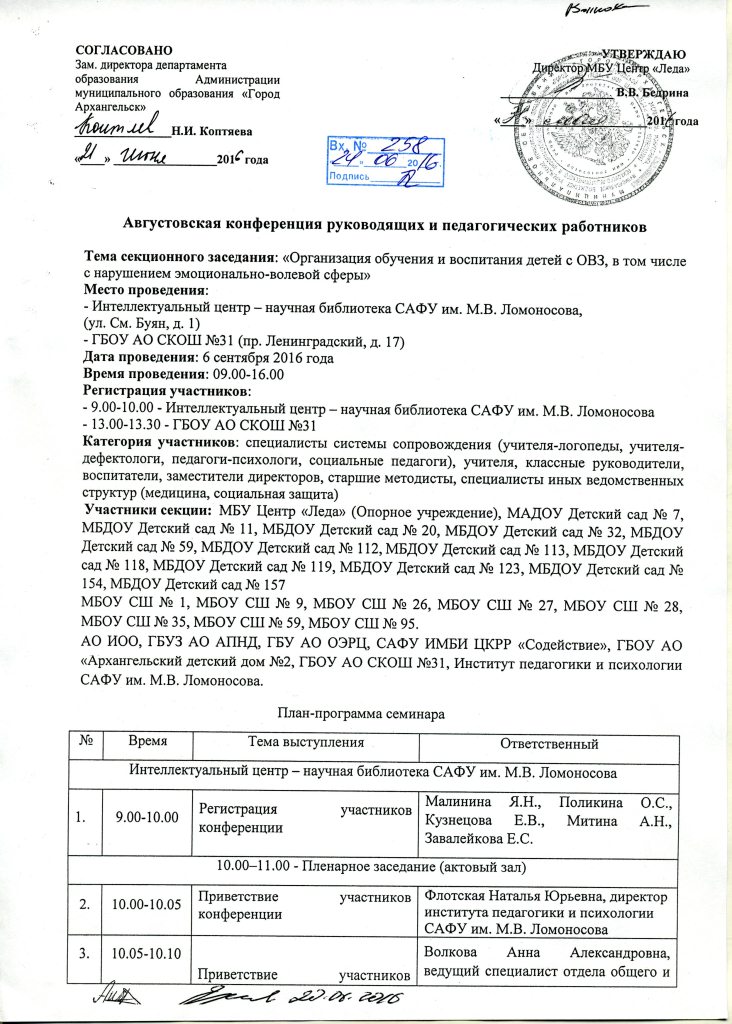 конференциидополнительного образования департамента Администрации муниципального образования «Города Архангельска»4.10.00-10.30Разноуровневые задания в коррекционной работеМочалова Лариса Николаевна, доцент кафедры специальной педагогики и психологии Института педагогики и психологии САФУ им. М.В. Ломоносова, к.п.н. 5.10.30-10.40Индивидуальная работа с детьми с ОВЗ по зрению с учётом их образовательных потребностейМалкова Ирина Анатольевна, учитель-дефектолог МБДОУ Детский сад № 326.10.40-10.50Совместное моделирование с детьми 3-4 лет с ОНР I-II уровня как средство обогащения пассивного и активного словаря на диагностико-консультативном пунктеПоликина Ольга Сергеевна, учитель-логопед МБУ Центр «Леда»7.10.50-11.00Направления и формы работы с родителями детей с ОВЗБечина Оксана Александровна учитель-логопед, Маркова Людмила Викторовна, воспитатель, МБДОУ Детский сад № 591 подсекция11.00 – 11.40Нетрадиционные формы работы специалистов системы сопровождения с детьми с ограниченными возможностями здоровья (актовый зал)Модераторы: Мочалова Л.Н., Поликина О.С.1 подсекция11.00 – 11.40Нетрадиционные формы работы специалистов системы сопровождения с детьми с ограниченными возможностями здоровья (актовый зал)Модераторы: Мочалова Л.Н., Поликина О.С.1 подсекция11.00 – 11.40Нетрадиционные формы работы специалистов системы сопровождения с детьми с ограниченными возможностями здоровья (актовый зал)Модераторы: Мочалова Л.Н., Поликина О.С.1 подсекция11.00 – 11.40Нетрадиционные формы работы специалистов системы сопровождения с детьми с ограниченными возможностями здоровья (актовый зал)Модераторы: Мочалова Л.Н., Поликина О.С.1.11.00-11.10Нетрадиционные формы работы по совершенствованию произносительной стороны речи у старших дошкольников с ОВЗСиволап Ирина Александровна, учитель-логопед МБДОУ Детский сад № 1182.11.10-11.20Использование образов кинезеологии в работе с детьми с ТНРБушуева Людмила Вениаминовна, учитель-логопед МБДОУ Детский сад № 1573.11.20-11.30Из опыта работы: Развитие выразительности речи у детей дошкольного возраста в рамках кружковой деятельностиОдоева Елена Юрьевна, учитель-логопед МБДОУ Детский сад № 1234.11.30-11.40Мастер-класс: «Коррекция эмоционально-волевой сферы детей с ОВЗ через работу с бумагой»Азановская Ирина Анатольевна, учитель-дефектолог, Выучейская Марина Константиновна, воспитатель МБДОУ Детский сад № 2011.40 – 12.10ПерерывМастер-классы (аудитория 102)11.40 – 12.10ПерерывМастер-классы (аудитория 102)11.40 – 12.10ПерерывМастер-классы (аудитория 102)11.40 – 12.10ПерерывМастер-классы (аудитория 102)1.11.40-12.10Мастер-класс «Демонстрация совместного моделирования с использованием наглядных атрибутов» (по лексическим темам)Поликина Ольга Сергеевна, учитель-логопед МБУ Центр «Леда»2.11.40-12.10Мини-выставка «Работа с бумагой как средство коррекции эмоционально-волевой сферы детей с ОВЗ»Азановская Ирина Анатольевна, учитель-дефектолог, Выучейская Марина Константиновна, воспитатель МБДОУ Детский сад № 203.11.40-12.10Панорама печатных изданий «Периодическое издание группы как способ повышения качества взаимодействия всех участников процесса сопровождения детей с ОВЗ»Касаткина Оксана Ивановна, учитель-логопед МБДОУ Детский сад № 1111.40 – 12.10Демонстрация стендовых докладов (аудитория 102)11.40 – 12.10Демонстрация стендовых докладов (аудитория 102)11.40 – 12.10Демонстрация стендовых докладов (аудитория 102)11.40 – 12.10Демонстрация стендовых докладов (аудитория 102)1.11.40-12.10Развитие мелкой моторики детей дошкольного возраста с ОВЗ посредством реализации проектной деятельностиТараканова Ирина Валентиновна, учитель-дефектолог МБДОУ Детский сад № 1542.11.40-12.10Приёмы арт-терапии как развитие эмоциональной сферы детей старшего дошкольного возрастаЕремина Екатерина Ильинична, педагог-психолог МБДОУ Детский сад № 1543.11.40-12.10Система сопровождения ребёнка с СДВГ в ДОУСемушина Анна Леонидовна, педагог-психолог МАДОУ Детский сад № 74.11.40-12.10Применение сказкотерапии в психокоррекционной работе с заикающимися детьмиОпякина Ольга Викторовна, педагог-психолог МБДОУ Детский сад № 1135.11.40-12.10Развитие семантического компонента языковой способности у старших дошкольников с ЗПРРуснак Анастасия Александровна, учитель-логопед МБУ Центр «Леда»6.11.40-12.10Профилактика и коррекция нарушений эмоционально-волевой сферы у дошкольников с сочетанными нарушениями в развитииСтопчинская Галина Александровна, педагог-психолог МБДОУ Детский сад № 1127.11.40-12.10Самопроверка в дидактических играх, как средство развития навыков самоконтроля на логопедических занятияхПоперец Снежана Алексеевна, учитель-логопед МБУ Центр «Леда»1 подсекция12.10-13.00Нетрадиционные формы работы специалистов системы сопровождения с детьми с ограниченными возможностями здоровья (актовый зал)Модераторы: Мочалова Л.Н., Поликина О.С.1 подсекция12.10-13.00Нетрадиционные формы работы специалистов системы сопровождения с детьми с ограниченными возможностями здоровья (актовый зал)Модераторы: Мочалова Л.Н., Поликина О.С.1 подсекция12.10-13.00Нетрадиционные формы работы специалистов системы сопровождения с детьми с ограниченными возможностями здоровья (актовый зал)Модераторы: Мочалова Л.Н., Поликина О.С.1 подсекция12.10-13.00Нетрадиционные формы работы специалистов системы сопровождения с детьми с ограниченными возможностями здоровья (актовый зал)Модераторы: Мочалова Л.Н., Поликина О.С.1.12.10-12.20Игротерапия как средство коррекции агрессивности у дошкольников старшего и подготовительного возрастаЗуева Мария Александровна, педагог-психолог МБДОУ Детский сад № 1192.12.20-12.30Игротерапия как средство коррекции агрессивности у дошкольников старшего и подготовительного возраста (мастер-класс)Барышникова Яна Николаевна, педагог-психолог МБДОУ Детский сад № 1193.12.30-12.40Использование метода синквейн в работе с детьми с ТНРГорбунова Ольга Георгиевна, воспитатель МБДОУ Детский сад № 1574.12.40-12.50Проектная деятельность как средство развития речи детей с ТНРМихайлова Ольга Владимировна, учитель-логопед МБДОУ Детский сад № 1575.12.50-13.00Развитие лексико-грамматических категорий у детей с ТНР с использованием ИКТАнфимова Антонина Александровна, воспитатель МБДОУ Детский сад № 592 подсекция11.00 –11.40Особенности обучения и воспитания учащихся с ограниченными возможностями здоровья в рамках ФГОС НОО И ОО(аудитория 208)Модераторы: Белова Т.В., Кузнецова Е.В.2 подсекция11.00 –11.40Особенности обучения и воспитания учащихся с ограниченными возможностями здоровья в рамках ФГОС НОО И ОО(аудитория 208)Модераторы: Белова Т.В., Кузнецова Е.В.2 подсекция11.00 –11.40Особенности обучения и воспитания учащихся с ограниченными возможностями здоровья в рамках ФГОС НОО И ОО(аудитория 208)Модераторы: Белова Т.В., Кузнецова Е.В.2 подсекция11.00 –11.40Особенности обучения и воспитания учащихся с ограниченными возможностями здоровья в рамках ФГОС НОО И ОО(аудитория 208)Модераторы: Белова Т.В., Кузнецова Е.В.1.11.00-11.10Рекомендации родителям и педагогам по организации жизнедеятельности ребенка-первоклассника с СДВГБелова Татьяна Викторовна, учитель-логопед МБОУ СШ № 282.11.10-11.20Игровые технологии как средство формирования социальной компетенции сотрудничества у младших школьников в условиях инклюзивного образованияПушило Кристина Витальевна, учитель начальных классов, учитель-дефектолог МБОУ СШ № 263.11.20-11.30Развитие слухового внимания на логопедических занятияхДворецкая Елена Алексеевна, учитель-логопед МБОУ СШ № 274.11.30-11.40Экспериментальные данные исследования внимания младших школьниковНифантьева Светлана Викторовна, учитель начальных классов МБОУ СШ № 111.40 – 12.10ПерерывЭкскурсия по центру инклюзивного образования(аудитория № 205)Ответственный: Усова З.М.Демонстрация стендовых докладов (аудитория 208)11.40 – 12.10ПерерывЭкскурсия по центру инклюзивного образования(аудитория № 205)Ответственный: Усова З.М.Демонстрация стендовых докладов (аудитория 208)11.40 – 12.10ПерерывЭкскурсия по центру инклюзивного образования(аудитория № 205)Ответственный: Усова З.М.Демонстрация стендовых докладов (аудитория 208)11.40 – 12.10ПерерывЭкскурсия по центру инклюзивного образования(аудитория № 205)Ответственный: Усова З.М.Демонстрация стендовых докладов (аудитория 208)1.11.40-12.10Формирование коммуникативных навыков у детей с ОВЗ на логопедических занятияхБелова Татьяна Викторовна, учитель-логопед МБОУ СШ № 282.11.40-12.10Логоритмика в работе с детьми с ОВЗКоролёва Анна Николаевна, учитель-логопед МБОУ СШ № 593.11.40-12.10Дифференциация парных согласныхАлсуфьева Елена Николаевна, учитель-логопед МБОУ СШ №14, Лопатина Людмила Ивановна, учитель-логопед МБОУ СШ № 264.11.40-12.10Использование Дальтон-плана в логопедической работе на школьном логопунктеЗавьялова Ирина Антоновна, учитель-логопед МБОУ СШ №355.11.40-12.10Профилактика правонарушений, связанных с употреблением несовершеннолетними ПАВЗемцовская Светлана Сергеевна, социальный педагог МБОУ СШ № 596.11.40-12.10Игровые задания по коррекции и развитию познавательных процессов у учащихся с задержкой психического развитияШапенкова Галина Алфеевна, учитель-логопед МБОУ СШ № 952 подсекция12.10-13.00Особенности обучения и воспитания учащихся с ограниченными возможностями здоровья в рамках ФГОС НОО И ОО(аудитория 208)Модераторы: Белова Т.В., Кузнецова Е.В.2 подсекция12.10-13.00Особенности обучения и воспитания учащихся с ограниченными возможностями здоровья в рамках ФГОС НОО И ОО(аудитория 208)Модераторы: Белова Т.В., Кузнецова Е.В.2 подсекция12.10-13.00Особенности обучения и воспитания учащихся с ограниченными возможностями здоровья в рамках ФГОС НОО И ОО(аудитория 208)Модераторы: Белова Т.В., Кузнецова Е.В.2 подсекция12.10-13.00Особенности обучения и воспитания учащихся с ограниченными возможностями здоровья в рамках ФГОС НОО И ОО(аудитория 208)Модераторы: Белова Т.В., Кузнецова Е.В.1.12.10 - 12.25Рекомендации по созданию специальных образовательных условий для ребенка с ОВЗ в ООДенисюк Лариса Валентиновна, педагог-психолог МБОУ СШ № 592.12.25 - 12.40ФГОС в работе с детьми с ТНР. Результаты, проблемы, перспективыАкишина Евгения Вячеславовна, учитель начальных классов (для детей с ТНР) МБОУ СШ №93.12.40 - 12.55Современные образовательные технологии в аспекте введения ФГОС в работе с детьми с ОВЗНовокшонова Елена Владимировна, учитель начальных классов (для детей с ТНР) МБОУ СШ №94.12.55 - 13.00Подведение итоговБелова Татьяна Викторовна, учитель-логопед МБОУ СШ № 28, Кузнецова Елена Владимировна, учитель-логопед МБУ Центр «Леда»3 подсекцияГБОУ АО СКОШ №31 (пр. Ленинградский, д. 17)3 подсекцияГБОУ АО СКОШ №31 (пр. Ленинградский, д. 17)3 подсекцияГБОУ АО СКОШ №31 (пр. Ленинградский, д. 17)3 подсекцияГБОУ АО СКОШ №31 (пр. Ленинградский, д. 17)1.13.00-13.30Регистрация участниковМалинина Я.Н., Поликина О.С., 13.30-16.00Особенности коррекционной работы с аутичными детьми в условиях образовательных учреждений разного вида(актовый зал)Модераторы: Малинина Я.Н.13.30-16.00Особенности коррекционной работы с аутичными детьми в условиях образовательных учреждений разного вида(актовый зал)Модераторы: Малинина Я.Н.13.30-16.00Особенности коррекционной работы с аутичными детьми в условиях образовательных учреждений разного вида(актовый зал)Модераторы: Малинина Я.Н.13.30-16.00Особенности коррекционной работы с аутичными детьми в условиях образовательных учреждений разного вида(актовый зал)Модераторы: Малинина Я.Н.2.13.30-13.35Приветствие участников конференцииМалков Станислав Евгеньевич, директор ГБОУ АО СКОШ № 313.13.35-13.45Приветствие участников конференцииВолкова Анна Александровна, ведущий специалист отдела общего и дополнительного образования департамента Администрации муниципального образования «Города Архангельска»4.13.45-13.55Приветствие участников конференцииФлотская Наталья Юрьевна, директор института педагогики и психологии САФУ им. М.В. Ломоносова5.13.55-14.10Приветствие участников конференцииМалинина Ясмина Нургаяновна, председатель тПМПК МБУ Центр «Леда»6.14.10-14.25Возможности обучения и развития детей с РАС в образовательных организацияхДрочнева Татьяна Леонидовна, методист кафедры коррекционной педагогики АО ИОО7.14.25-14.40Особенности консультирования в кабинете для детей с РАСЯковлева Вера Петровна, врач-психиатр детского кабинета для детей с РАС, ГБУЗ АО АПНД8.14.40-14.55Программы сопровождения для детей с РАС в условиях реабилитационного центраАксенова Ольга Женадьевна, заведующая отделения раннего вмешательства, логопед; Павлова Светлана Владимировна, специальный педагог (дефектолог), специалист по социальной работе, Государственное бюджетное учреждение Архангельской области "Опорно-экспериментальный реабилитационный центр для детей с ограниченными возможностями"9.14.55-15.10Особенности развития зрительного восприятия и креативных способностей у детей с тяжелыми формами РАСВоронина Юлия Геннадьевна, учитель-дефектолог САФУ ИМБИ ЦКРР «Содействие»10.15.10-15.25Особенности психолого-педагогического сопровождения детей с РАС в условиях социальной интеграцииЗарубина Надежда Владимировна, методист ГБОУ АО «Архангельский детский дом №211.15.25-15.40Коррекционная помощь детям с РАС в условиях диагностико-консультативного пунктаЕфимовская Надежда Сергеевна, учитель-дефектолог диагностико-консультативного пункта МБУ Центр «Леда»12.15.40 - 15.55Тьюторское сопровождение школьников: опыт, подходыОстанина Марина Владимировна, заместитель директора ГБОУ АО СКОШ №3113.15.55-16.00Подведение итогов, рефлексияМалинина Ясмина Нургаяновна, председатель тПМПК МБУ Центр «Леда»